Parks Accessibility Conference 2023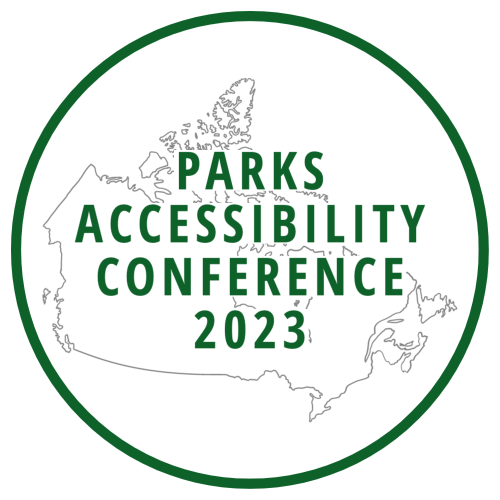 Join us virtually for our second yearTuesday July 25th to Thursday July 27th, 2023Register for free today!www.pac2023.ca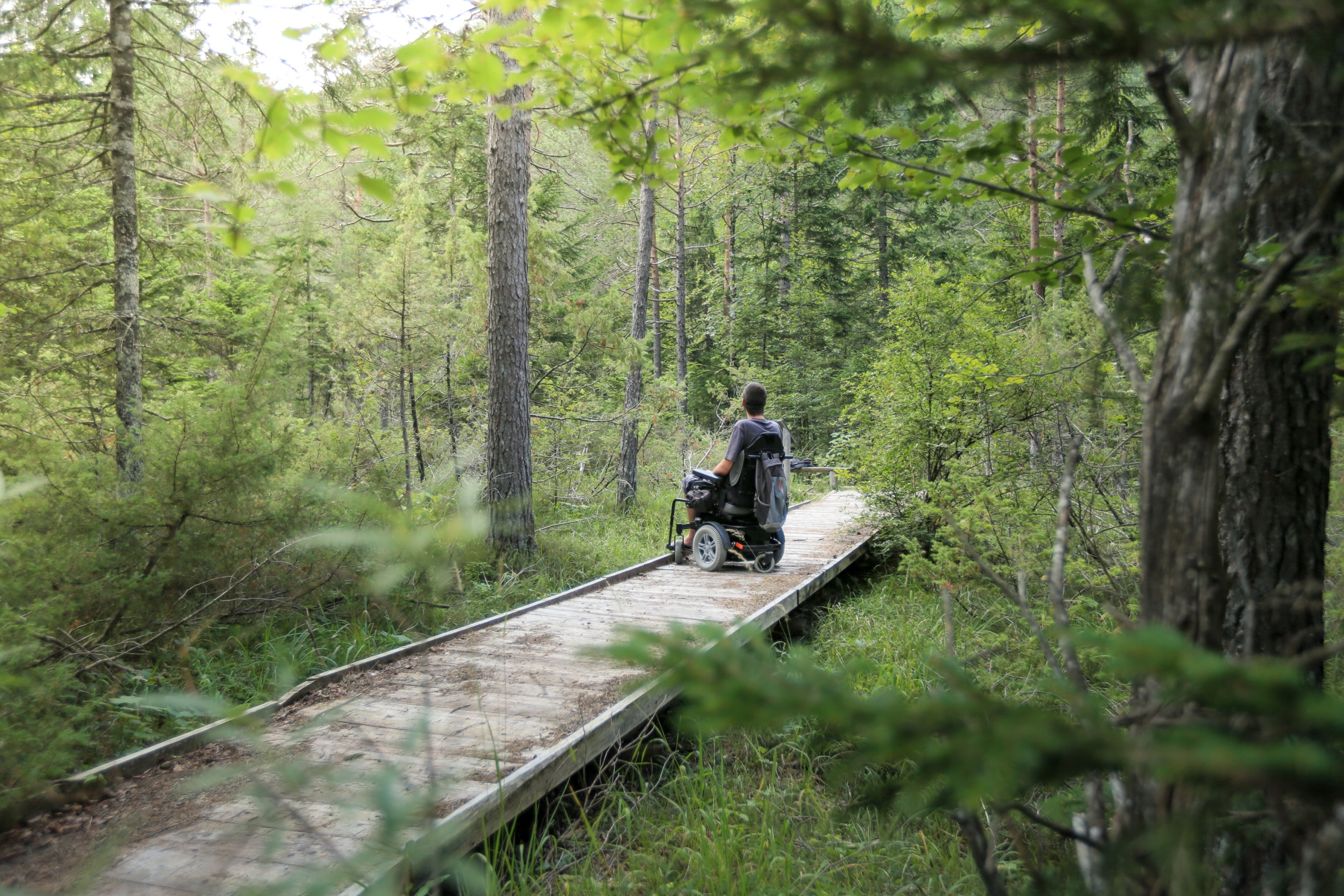 Making Canada’s National Parks moreaccessible to people with disabilities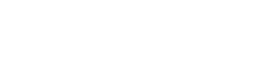 